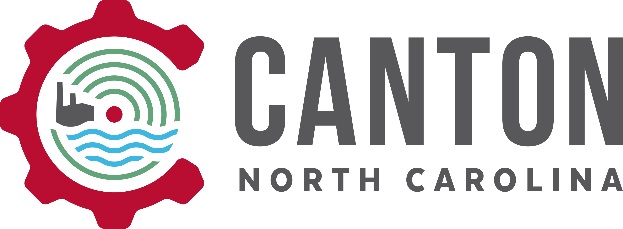 MAYOR AND BOARD AGENDAA Special Called meeting of theMayor and Board of Aldermen/womenTown of Canton, North Carolina, will be held onThursday, August 26th ,2021 at 6:30 PM in theLocal 507 Union Hall located at 35 Park Street_____________________________________________A.   Call to OrderB.    Roll CallC.    Invocation and Pledge of Allegiance D.    Approval Minutes   E.    Communication from the MayorF.    Aldermen/women CommentsG.    Public CommentsH.    Reports from the Manager:  Cash ReportI.   Old BusinessJ.     New BusinessStorm Relief UpdateK.    Next Regularly Scheduled meeting will be held September 9, 2021 at 6:30 p.m. in the        Walter Clark Courtroom.L.    Adjournment  